硫酸と水酸化バリウム水溶液を混ぜて中和させると、硫酸バリウムの白い沈殿ができることは前に勉強しましたね。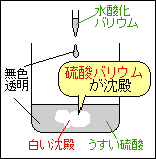 　 硫酸　   ＋　  水酸化バリウム　  　→　 硫酸バリウム　 ＋　   水H2SO４　＋　Ba（OH）２　→　BaSO４　＋　H2O酸　　　　     　アルカリ　　　　　　   塩（えん）           水　　　　　　※塩酸も水酸化バリウム水溶液も無色透明ですが、硫酸バリウムは水にとけにくいため、液が白くにごります。＜本時のねらい＞硫酸と水酸化バリウムを使って、中和するときに必要なイオンの量につ①　ろ過しておいた水酸化バリウム水溶液にBTB溶液を加え変色させておく。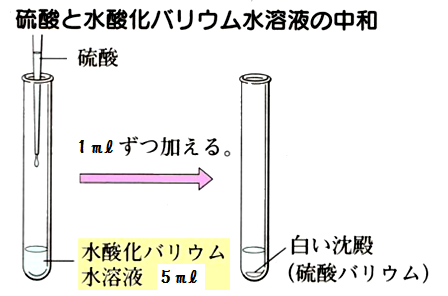 ②　①をこまごめピペットで５ｍｌずつ６本の試験管に測りとる。③　硫酸を順に１、２、３、４、５、６ｍｌずつ加える。④　良く混ぜてから５分間放置し、沈殿させる。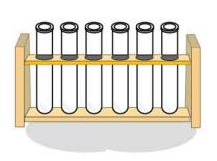 ⑤　結果を右下の図に記録し、生成した沈殿の量とその理由を考える。⑥　試験管は試験管ブラシでよく洗い、酸化バリウムを入れたビーカー、ピペットもよく洗って片づけをする。問１　反応のようすと結果はどうなりましたか？問２　中和点を過ぎると白い沈殿（ＢａＳＯ４）が増えなくなる理由はなぜですか？　　　硫酸　　　１ｍｌ　２ｍｌ　３ｍｌ　４ｍｌ　５ｍｌ　６ｍｌ水酸化バリウム水溶液　５ｍｌ　５ｍｌ　５ｍｌ　５ｍｌ　５ｍｌ　５ｍｌ　３年　　組　　番　氏名　　　　　　　　　　　　　硫酸（H2SO4）の電離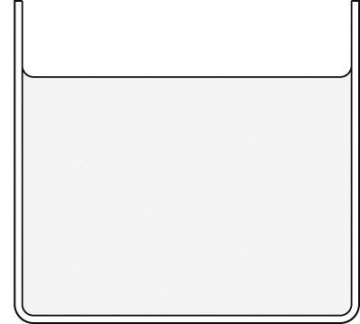 H2SO4とBa（OH）２の中和は？水酸化ﾊﾞﾘｳﾑ（Ba（OH）２）の電離